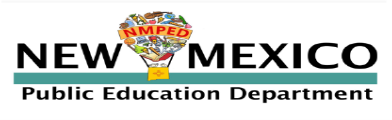 New Mexico Professional Development Dossier  Your Teacher Licensure Number: _________________Level of AdvancementLevel I to Level II_______Level II to Level III_______Teacher Licensure Number: Enter teacher licensure numberStrand B: Student LearningSpecial Note:  Before completing all sections of this strand, carefully read and follow directions in the Requirements and Guidelines for the Preparation of the New Mexico Professional Development Dossier for Teachers.Student XI. IntroductionAge: Enter Student X's ageGrade Level: Enter Student X's grade levelSubject or Discipline Area: Enter Student X's subject or discipline areaNumber of Students in His/Her Class: Enter number of students in Student X's classNames of concepts, understandings, or skills illustrated: Enter information about the concepts, understandings, or skills illustrated in this strand for Student XHow the Student’s Level of Work Compares to Others in His/Her Class: Enter a description of how Student X's work compares to others in his/her classTeacher Licensure Number: Enter teacher licensure numberII. Explanation of Student X’s Learning  (2000 words maximum)Click here to explain why you selected this student to represent how you work with the diversity in your classClick here to explain how these pieces of student work were produced. Click here to explain what these pieces of student work show you about his/her learning during the time frame you have chosen.  (Refer to specific passages or moments related to student learning, using the number of the piece of student work as a citation.) Click here to explain how you helped the student understand his/her own learning.Click here to explain how you communicated with and involved the student’s parents.Teacher Licensure Number: Enter teacher licensure numberIII. Examples of Student X Work (3 to 5 examples)Example 1:Click here to insert Student X's work exampleExample 2: Click here to insert Student X's work exampleExample 3: Click here to insert Student X's work exampleExample 4:Click here to insert Student X's work exampleExample 5:Click here to insert Student X's work exampleTeacher Licensure Number: Enter teacher licensure numberIV. Resources  (maximum of 4 resources)Resource 1:	Click here to insert the label information required for this type of resource or/and a brief description of the material. Follow instructions provided in Strand B, Section IV. Resources of the Requirements & Guidelines for Preparation of  the New Mexico Professional Development Dossier. 	Click here to insert / paste / reproduce the selected resource. Resource 2:Click here to insert the label information required for this type of resource or/and a brief description of the material. Follow instructions provided in Strand B, Section IV. Resources of the Requirements & Guidelines for Preparation of  the New Mexico Professional Development Dossier. 	Click here to insert / paste / reproduce the selected resource. Resource 3:	Click here to insert the label information required for this type of resource or/and a brief description of the material. Follow instructions provided in Strand B, Section IV. Resources of the Requirements & Guidelines for Preparation of  the New Mexico Professional Development Dossier. 	Click here to insert / paste / reproduce the selected resource. Resource 4: 	Click here to insert the label information required for this type of resource or/and a brief description of the material. Follow instructions provided in Strand B, Section IV. Resources of the Requirements & Guidelines for Preparation of  the New Mexico Professional Development Dossier. 	Click here to insert / paste / reproduce the selected resource. Teacher Licensure Number: Enter teacher licensure numberStrand B: Student LearningStudent YI. IntroductionAge: Enter Student Y's ageGrade Level: Enter Student Y's grade levelSubject or Discipline Area: Enter Student Y's subject or discipline areaNumber of Students in His/Her Class: Enter number of students in Student Y's classNames of concepts, understandings, or skills illustrated: Enter information about the concepts, understandings, or skills illustrated in this strand for Student YHow the Student’s Level of Work Compares to Others in His/Her Class: Enter a description of how Student Y's work compares to others in his/her classTeacher Licensure Number: Enter teacher licensure numberII. Explanation of Student Y’s Learning  (2000 words maximum)Click here to explain why you selected this student to represent how you work with the diversity in your classClick here to explain how these pieces of student work were produced. Click here to explain what these pieces of student work show you about his/her learning.  (Refer to specific passages or moments related to student learning, using the number of the piece of student work as a citation.) Click here to explain how you helped the student understand his/her own learning.Click here to explain how you communicated with and involved the student’s parents.Teacher Licensure Number: Enter teacher licensure numberIII. Examples of Student Work (3 to 5 examples)Example 1:Click here to insert Student Y's work exampleExample 2: Click here to insert Student Y's work exampleExample 3: Click here to insert Student Y's work exampleExample 4:Click here to insert Student Y's work exampleExample 5:Click here to insert Student Y's work exampleTeacher Licensure Number: Enter teacher licensure numberIV. Resources  (maximum of 4 resources)Resource 1:	Click here to insert the label information required for this type of resource or/and a brief description of the material. Follow instructions provided in Strand B, Section IV. Resources of the Requirements & Guidelines for Preparation of  the New Mexico Professional Development Dossier. 	Click here to insert / paste / reproduce the selected resource. Resource 2:Click here to insert the label information required for this type of resource or/and a brief description of the material. Follow instructions provided in Strand B, Section IV. Resources of the Requirements & Guidelines for Preparation of  the New Mexico Professional Development Dossier. 	Click here to insert / paste / reproduce the selected resource. Resource 3:	Click here to insert the label information required for this type of resource or/and a brief description of the material. Follow instructions provided in Strand B, Section IV. Resources of the Requirements & Guidelines for Preparation of  the New Mexico Professional Development Dossier. 	Click here to insert / paste / reproduce the selected resource. Resource 4:Click here to insert the label information required for this type of resource or/and a brief description of the material. Follow instructions provided in Strand B, Section IV. Resources of the Requirements & Guidelines for Preparation of  the New Mexico Professional Development Dossier. 	Click here to insert / paste / reproduce the selected resource. 